Управление общего и дошкольного образования 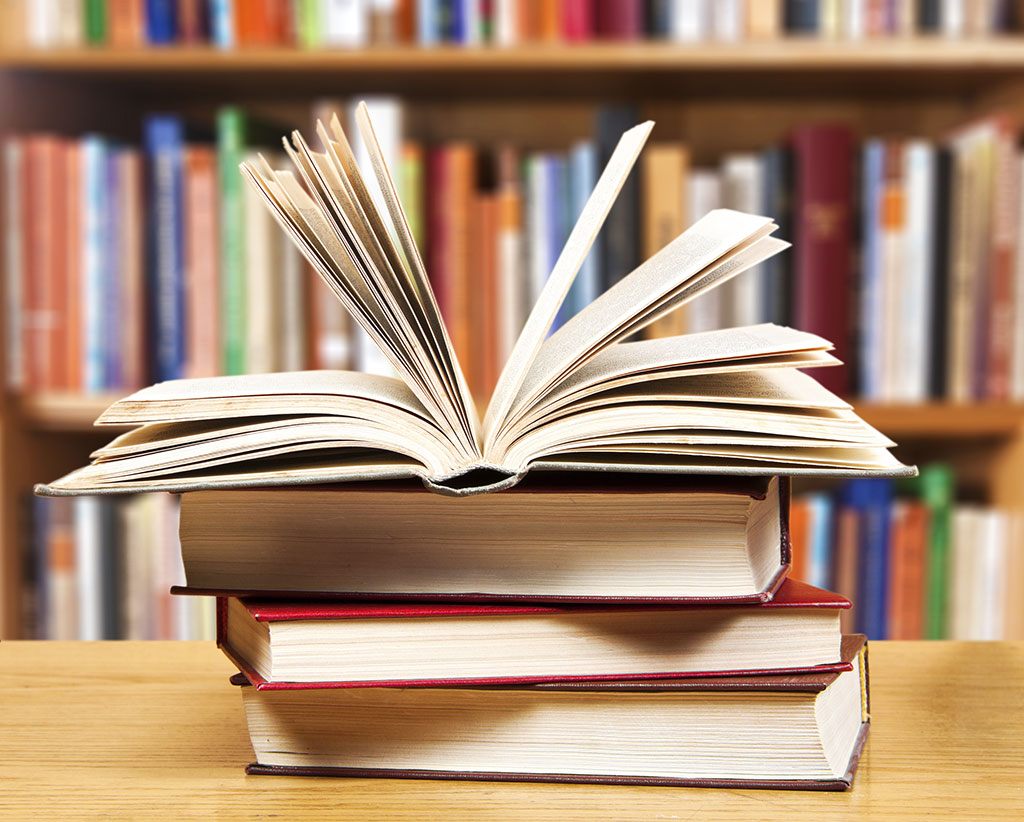 Администрации города НорильскаМБУ «Методический центр»ФОРМИРОВАНИЕ У ДОШКОЛЬНИКОВ ИНТЕРЕСА К ХУДОЖЕСТВЕННОЙ ЛИТЕРАТУРЕЧЕРЕЗ ОРГАНИЗАЦИЮ КЛУБА РАННЕГО ЛИТЕРАТУРНОГО РАЗВИТИЯ «БИБЛИОДЕТКИ»( из опыта работы Черниковой Натальи Владимировны – воспитателя МБДОУ «ДС № 36 «Полянка»)Норильск, 2018Федеральный государственный образовательный стандарт дошкольного образования (далее ФГОС ДО) ориентирует педагогов на организацию образовательного процесса в совершенно новом формате.В условиях введения ФГОС ДО автор направила свою деятельность на создание условий для формирования у дошкольников интереса к художественной литературе на основе сотрудничества с родителями и социальными партнёрами. В данном пособии представлены авторские идеи и разработки методических пособий для   речевого развития, воспитания позитивного отношения к книге, стимулирования читательской деятельности, формирования начальных библиотечно-библиографических знаний, воспитания культуры чтения. Разработан и систематизирован материал по актуальным вопросам приобщения детей к домашнему чтению. Представлена модель образовательных условий, необходимых для достижения одного из ключевых целевых ориентиров Федерального государственного образовательного стандарта дошкольного образования - инициативности детей. Пособие рекомендовано педагогам и специалистам дошкольных образовательных учреждений города. Методист  Теньгаева И.А.Муниципальное бюджетное учреждение «Методический центр» г. Норильск, ул. Кирова, д.20 А, т. 23 88 49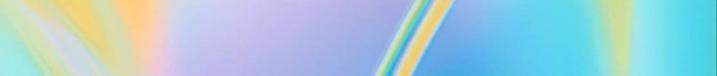 Банк педагогического опыта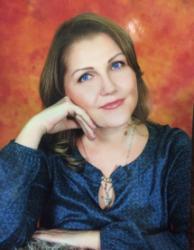 Черникова Наталья Владимировнавоспитатель общеобразовательной группы «Ягодка» МБДОУ «ДС № 36 «Полянка».Первая квалификационная категория.Образование: Красноярский государственный педагогический университет им В.П.Астафьева. Квалификация: «Педагогика» «Управление дошкольным образованием».Стаж педагогической работы по специальности: 7 летСтаж работы в МБДОУ «Детский сад № 36 «Полянка» - 10 летПрофессиональные успехи и достижения: - 2016	г. Почетная грамота автору лучшей творческой работы краевого конкурса «Открытка для мамы». Директор УФМС Красноярского края – филиал ФГУП «Почта России» О.А. Бобнев;- 2016	г. Благодарственное письмо директора МБУ «Централизованная библиотечная система» за активное участие в мероприятиях норильских библиотек и продвижение книжной культуры на территории МО город Норильск;	- 2017г. 	Благодарственное письмо участнику конкурса вариативности предметной среды в группах детского сада «Как мы меняемся»	Красноярский институт повышения квалификации. Проректор КК ИПК С.Ю. Андреева;- 2017	г. Памятный адрес в честь 25 – летия дошкольного образовательного учреждения	начальника управления общего и дошкольного образования;- 2018г. Благодарственное письмо директора МБУ «ЦБС» за плодотворное сотрудничество в области социального развития дошкольников.	 Наталья Владимировна - педагог с высоким уровнем профессионального и методического мастерства, владеет теорией и методикой дошкольного воспитания, эффективными формами и методами  организации воспитательно-образовательного процесса.СОДЕРЖАНИЕВВЕДЕНИЕПроблема чтения художественной литературы в современном мире встала в один ряд с важнейшими государственными задачами развития российской национальной культуры: по последним статистическим данным Россия не входит в десятку самых читающих стран. Президент нашей страны В.В. Путин на съезде Российского книжного союза отметил, что необходимо воспитывать у молодого поколения «побуждение к работе души и совести», другими словами – интерес к чтению. Детское чтение сегодня, особенно досуговое чтение, чтение для души – область, где существует и продолжает накапливаться множество проблем. В нашей стране растет количество не читающих и мало читающих детей и подростков, меняется мотивация чтения и репертуар  читательских предпочтений: под влиянием интернет-ресурсов, телевидения и видеопросмотров усиливается интерес к темам и жанрам, не свойственным детскому возрасту. Кроме того, происходит удаление от истоков культуры, отмечается падение духовно-нравственных ценностей,  огрубение и упрощение речи, поскольку дети не осваивают русскую и зарубежную  классику, которая раньше составляла значительную часть репертуара чтения детей и подростков. Воспитательная функция литературы осуществляется особым, присущим лишь искусству способом – силой воздействия художественного образа.Исследователи отмечают такую особенность художественного восприятия ребенка, как активность, глубокое сопереживание героям произведений. Например, вместе с героями сказки дети испытывают чувство страха в напряженные драматические моменты, чувство облегчения, удовлетворения при победе справедливости. Прямое сопереживанием героям, умение следить за развитием сюжета, сопоставление событий, описанных в произведении, с теми что ему приходилось наблюдать в жизни, помогают ребенку сравнительно быстро и правильно понимать реалистические рассказы, сказки, а к концу дошкольного возраста - перевертыши, небылицы.Обращение к проблеме приобщения детей дошкольного возраста к художественной литературе, как средству развития речи, обусловлено рядом причин: - во-первых, как показал анализ практики приобщения детей к художественной литературе, в воспитании дошкольников знакомство с художественной литературой используется в недостаточном объёме, а также затронут только её поверхностный пласт; - во-вторых, возникает общественная потребность в сохранении и передачи семейного чтения; - в-третьих, воспитание дошкольников художественной литературой не только несёт им радость, эмоциональный и творческий подъём, но и становится неотъемлемой частью русского литературного языка. II. ОСНОВНАЯ ЧАСТЬ«Люди перестают думать, когда перестают читать. Они теряют способность сострадать, сочувствовать, если не приобрели или потеряли интерес к чтению» Дидро  Проблемами формирования интереса к книге и чтению у детей дошкольного возраста являются:•	непонимание взрослыми роли литературы в детской жизни;•	незнание истории её развития и современного состояния; •	ограничение круга детского чтения десятком имён авторов и названий художественных произведений; •	слабое представление о функциях литературы; •	отсутствие грамотной политики и методики приобщения детей дошкольного возраста к литературе (книге) и процессу чтения.Неудовлетворенная потребность в чтении ведет к разочарованию, а со временем и к угасанию пробуждающегося интереса к книге и чтению. Не найдя помощи и поддержки со стороны взрослых, ребенок быстро находит книге и чтению замену, переключая свое внимание на объекты и виды деятельности, не требующие чьего-либо посредничества, потому что взрослые не находят время на чтение книг и общение с ребенком.Не всем детям, к сожалению, родители прививают интерес к книге, чтению, уделяют этому достаточное внимание. Их с успехом заменяют компьютер и телевизор. Необходимо приобщать ребёнка к книжной культуре, помочь родителям стать педагогически компетентными в этом вопросе, понять важность этой задачи для формирования полноценной личности ребёнка.Очень важно вовремя воспитать любовь и интерес к книге. С. Я. Маршак считал основной задачей взрослых открыть в ребенке “талант читателя”. Поэтому с целью приобщения детей к чтению через библиотечные формы, развития любви к книге, умения ориентироваться в литературном пространстве, расширения понятий об окружающем мире,  реализации и удовлетворения своих творческих и духовных интересов был создан Клуб «Библиодетки», который является добровольным объединением, созданным на основе единства интересов его участников. Клуб создан при библиотеке №8 города Норильска, района Кайеркан муниципального бюджетного учреждения «Централизованная библиотечная система» на базе МБДОУ «Детский сад №36 «Полянка», группы «Ягодка».  Положение о деятельности клуба представлено  (Приложении 1).Поставленная цель реализуется через решение следующих задач:- создание комфортной среды, отвечающую возрастным и психологическим особенностям и потребностям читателей.- научить ребёнка ориентироваться в библиотеке.- воспитать позитивное отношение к книге, стимулировать читательскую деятельность.- формировать начальные библиотечно-библиографические знания.- воспитать культуру чтения.- развивать детское творчество, формировать воображение, умение видеть красоту окружающего мира;- познакомить детей с традициями, обычаями, праздниками, преданиями русского народа;- формировать доброе отношение к природе и окружающим людям.Был составлен план работы клуба с учетом темообразующих  факторов (Приложение 2):— реальные события, происходящие в окружающем мире и вызывающие интерес детей (яркие природные явления и общественные события, праздники.)— воображаемые события, описываемые в художественном произведении;— события, специально «смоделированные» взрослым (исходя из развивающих задач):  внесение предметов, ранее неизвестных детям, с необычным эффектом или назначением, вызывающих неподдельный интерес и исследовательскую активность (Что это такое? Что с этим делать? Как это действует?); — события, происходящие в жизни возрастной группы, «заражающие» детей и приводящие к удерживающимся какое-то время интересам, корни которых лежат, как правило, в средствах массовой коммуникации и игрушечной индустрии (например увлечение динозаврами,  и т. п.).Тематический план занятий может корректироваться в течение года в соответствии с пожеланиями членов Клуба. Клуб осуществляет свою деятельность по нескольким направлениям:- проведение занятий в игровой форме (используется наглядный материал: иллюстрации, видео - и аудиоматериалы, презентации).-  проведение обзоров, бесед и т.д. различной тематики;- проведение праздничных мероприятий.Занятия клуба могут вести специалисты культурных и образовательных учреждений (сотрудники музея, театра, краеведы и т.д.) на основе договора о совместной деятельности.Определив периодичность заседаний клуба – 1 раз в месяц, мы начали работу с детьми с среднего возраста.Была разработана система работы с детьми по формированию интереса к художественной литературе, которая включала следующие направления:1.	Развивающая предметно-пространственная среда. В группе создана предметно-развивающая среда в виде книжного уголка, куда вошли альбомы с изображением отечественных и зарубежных писателей, в театральном уголке обновились разные виды театров, для драматизации и совершенствования речевых, исполнительских навыков у детей. Подобраны и систематизированы дидактические игры, обогащающие и активизирующие словарный запас, совершенствующие звуковую культуру речи, развивающие связную речь, память, мышление, воображение у дошкольников.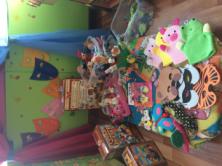 2.	Работа с детьми.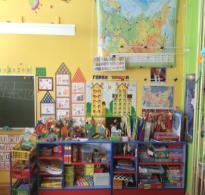 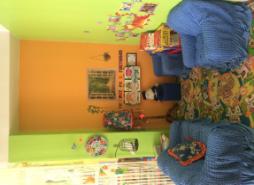 Сначала ребят познакомили с работой библиотеки, с профессиями сотрудников библиотеки, правилами поведения в библиотеке, на каждого ребенка были заведены формуляры читателей. Работая с детьми мы используем различные методы и приёмы:- познавательные беседы по тексту, позволяющие детям получить новые знания;- умение задавать вопросы и отвечать на них;- рассматривание иллюстраций;- пересказ произведений, пересказ по ролям;- игры-драматизации – упражнять детей в выражении чувств и  эмоций с помощью разных выразительных средств;- объяснение значений некоторых слов;- использование в речи детей крылатых фраз и выражений, фразеологизмов, пословиц и поговорок;- беседы на этические темы, оценивающие поступки героев произведения и их последствия;- выставки детских рисунков отображающих впечатления дошкольников;- чтение сказок с последующим оформление книжек-самоделок;- литературные вечера, посвященные творчеству детских писателей и поэтов, художников – иллюстраторов, одному конкретному произведению.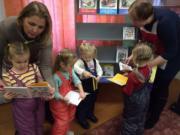 - просмотр презентаций, видеофильмов по прочитанному произведению.Организация экскурсий, совместных досугов и встреч с интересными людьми, вносит немаловажный вклад в развитие ребенка как будущего читателя. Посещение библиотеки для маленького человечка - это всегда праздник, ведь это встреча с огромным количеством книг, мысленная встреча сразу со многими героями любимых произведений. Сотрудники библиотеки знакомят детей с новинками книжных изданий. На заседаниях клуба мы знакомим детей с писателями, интересными фактами их биографии, так же мы затрагиваем и обсуждаем такие темы как: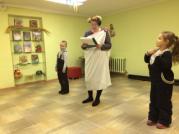 «Семья, семейное воспитание, что значит слово семья, семья для ребенка это что?» Ребята рассказывали о родственных связях, выстраивали цепочку кто кем приходится в семье, рассказывали о семейных традициях которые у них в семье.Патриотическое воспитание детей «Мой прадедушка герой» где ребята приняли участие с праздничном параде в детском саду, затем вместе с родителями подготовили презентацию и рассказали о своем прадедушке, читали стихотворения о Дне Победы, родители принесли медали своих дедушек и отцов воевавших, ребята с огромным интересом и бережным отношением рассматривали их, так же , родителями был принесем настоящий трофей, немецкая ложка, которая вызвала огромный интерес у ребят. После, ребята писали письма своим прадедушкам, делали треугольные конверты, сами подписывали их. Вместе с детьми читали рассказы о войне, о детях партизанах, рассматривали иллюстрации военной техники. И 9 Мая, на параде, идя в бессмертном полку ребята шли с осознанным пониманием важности этого праздника для страны, неся штандарт своего прадеда. Ребята растут настоящими патриотами своей страны. 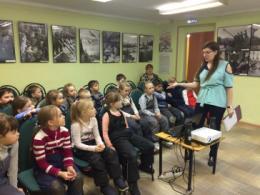 Знакомя ребят с творчеством писателей мы часто используем театрализацию, к которой ребята готовятся очень тщательно и ответственно. Так, знакомя ребят с творчеством А.С.Пушкина, ребята захотели показать «Сказку о рыбаке и рыбке», распредели сами роли, старух у нас оказалось  три (старуха, столбовая дворянка, вольная царица) , стражи, старик, золотая рыбка а зрители были «синим морем», ребята наизусть читали диалоги своих героев, чем приятно удивили и порадовали меня и сотрудников библиотеки.Так же мы используем игровые технологии, сейчас очень модная и актуальная квест – игра. В преддверии Нового Года ребята совместно с родителями изготовили новогодние игрушки чтоб украсить библиотечную елочку, подготовили стихотворения Деду Морозу, писали письма в Нижний Устюг с желаниями, а мы с сотрудниками клуба, готовили новогодний квест для ребят. Для ребят были подготовлены задания от Бабы – Яги , которые они проходили с большим энтузиазмом. Пройдя все испытания, появился Дед Мороз с ответным письмом ребятам и подарками для них. Ребята прочитали стихотворения, нарядили елочку. Всем участникам клуба детям и родителям очень понравилась такая форма организации заседания. Все ушли с праздничным настроением.Конспекты занятий представлены (Приложении 3).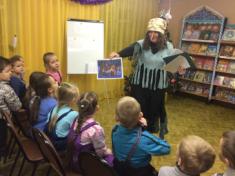 Работа с родителями по формированию у детей интереса к художественной литературе.Взрослые – родители и воспитатели являются для ребенка источником знаний о книге, примером общения с нею и уважения к ней. Не приобщив ребенка к книге в дошкольный период его жизни, мы сами создаем трудности для будущего школьника. Программы начальной школы предполагают серьезную и интересную работу по литературе, но по-настоящему она станет возможной тогда, когда основы формирования грамотного читателя будут заложены в период до 7 лет. Только при этом условии ребенок придет в школу читателем и не обязательно читающим, то есть на детском уровне понимающим смысл и значение книги как ценности. К сожалению, очень многие родители сами не любят читать литературу или относятся к книге как к средству развлечения. Как следствие, в такой семье дошкольник также не проявляет интерес к книгам. По данным российских СМИ, приблизительно лишь 15% родителей участвуют в формировании книжной культуры детей, 60% родителей не читают детям вообще.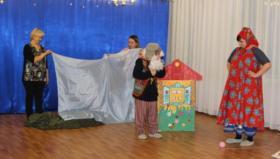 Не менее важной проблемой приобщения ребенка к чтению детской литературы является неграмотное руководство родителей данным процессом (бессистемность, отсутствие учета возрастных и индивидуальных особенностей ребенка, безэмоциональность и т.д). Именно поэтому воспитатель является проводником в решении данных проблем в семье, через просвещение родителей. Современный воспитатель должен владеть тем набором методов и форм взаимодействия с родителями, которые бы способствовали осознанию значимости чтения детской литературы для развития дошкольника. Анализ анкет родителей показал, что 75% родителей стараются регулярно читать детям, но в основном сказки или комиксы, 5% читают с детьми развивающие книги. 25% родителей обсуждают с детьми прочитанные произведения, остальные ограничиваются чтением. 65 % родителей не знают особенности организации чтения в домашних условиях, а значит им не знакомы приемы организации домашнего чтения. 75% родителей слабо ориентируются в книжных новинках, их представление о книгах для детей дошкольного возраста довольно узкое, ограничено небольшим количеством авторов, знакомых самим с детства. Все опрошенные родители (100 %) хотели бы, чтобы их дети любили читать книги, однако не имеют четкого представления как этого достичь.Таким образом, анкетирование позволило установить, что у взрослых есть понимание необходимости домашнего чтения и его пользы для развития ребенка, но не все родители готовы к этому. В детском саду работа по приобщению дошкольников к чтению детской литературы в семье, проводится эпизодически через традиционные формы работы: консультации, информационный уголок. А этого явно недостаточно для современной семьи, необходимы действенные меры, по разрешению данной проблемы.Полученные результаты исследования привели нас к идее создания методических рекомендаций для родителей по приобщению дошкольника к чтению детской литературе в семье. Определяя основные направления работы с родителями, мы опирались на исследования Микляевой Н.В., МишинойТ.С., Гриценко З.А., Арнаутовой Е.П. Становление и обогащение культуры семейного чтения у родителей должно осуществляться с помощью следующих современных форм работы:- выпуск газеты, памяток по актуальным вопросам приобщения детей к домашнему чтению; - дни открытых дверей в библиотеке;- семинары-практикумы по приобщению детей к домашнему чтению;- тематические встречи с родителями.Актуальными остаются и такие традиционные формы работы, как родительские собрания с использованием активных методов развития у родителей собственных воспитательных приемов.Например, обсуждение разных точек зрения на дискуссионный вопрос настраивает родителей на размышление («Зачем ребенку читать художественную литературу?») Решение проблемных задач семейного воспитания побуждает родителей к анализу воспитательных приемов, поиску более подходящего способа родительского поведения, упражняет в логичности и доказательности педагогических рассуждений, развивает чувство педагогического такта. Ролевое проигрывание семейных ситуаций, моделирующих родительское поведение, позволяет обогащать арсенал способов родительского поведения и взаимодействия с ребенком по развитию интереса ребенка к чтению литературы. Анализ родителями детского поведения помогает им увидеть свой педагогический опыт со стороны, предоставляет возможность размышлять над мотивами поступков ребенка, учит понимать их с точки зрения его психических и возрастных потребностей.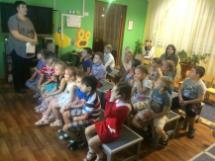 Для того чтобы взаимодействие осуществлялось в интересах развития личности ребенка, семья для воспитателей не должна выступать лишь как объект воздействия. Необходимо чтобы родители стали непосредственными участниками образовательного процесса в приобщении дошкольника к детской литературе. Организация «Мастерских по изготовлению книжек самоделок и ремонту книг», арт-выставок (совместные рисунки «Краски прочитанной книги», семейные фотографии «Вместе с книгой я расту», «Экран прочитанных книг»), литературных викторин, театрализованной деятельности и др. повышает интерес к совместному чтению детской литературы в семье. Способствуют эмоциональному сближению, получению родителями и детьми опыта партнерских отношений.Со временем, родители стали активными участниками клуба, приходили на наши заседания, принимали участия в подготовке и подаче материала детям, стали ходить с детьми в библиотеку и брать понравившиеся детям книги на дом, для домашнего чтения.  О самых интересных заседаниях клуба мы рассказываем на страницах газеты «Заполярная правда», на сайте Центральной библиотечной системы. Таким образом, для формирования у дошкольников интереса к художественной литературе необходимо соблюдать следующие условия:учет возрастных особенностей развития ребенка;организация ежедневных чтений в свободной форме;создание книжных уголков (в домашних условиях и в ДОУ);тщательный подбор литературных произведений (разные жанры)беседы о книгах;вечера сказок, загадок;кукольные драматизации;сопровождение чтения игровыми действиями, игровыми приемами;привлечение в процесс формирования интереса к чтению родитеIII. ЗАКЛЮЧЕНИЕВ ФГОС ДО указывается, что одним из основных принципов дошкольного образования является поддержка детей в различных видах деятельности, где формированию инициативности и самостоятельности ребенка должно быть уделено серьезное внимание Дети в процессе воспитания и обучения в детском саду должны научиться самостоятельно ставить цель и задачи своей деятельности, анализировать ее условия, формулировать проблемы и гипотезы, предположения о вариантах решения проблемных ситуаций, находить для этого средства, преодолевать разногласия, организовывать и корректировать ход как индивидуальной, так и совместной деятельности, достигая положительного результата.Подводя итоги, можно отметить - художественная литература является универсальным средством, выводя ребенка за пределы непосредственно воспринимаемого, погружая его в возможные миры с широким спектром моделей человеческого поведения и ориентируя в них богатую языковую среду. Художественная литература развивает мышление и воображение ребенка, обогащает его эмоции, дает прекрасные образы русского литературного языка. По словам известного литературоведа Ю. М. Лотмана, художественные тексты обладают свойствами "сгущенной информативности", т.е. содержат столько сведений о мире, сколько не может дать ограниченные временем и пространством реальный опыт. И действительно, художественные тексты, при правильном их подборе могут охватить если не все, то большую часть образовательных, воспитательных умений, которые необходимо освоить детям.Именно поэтому чтение художественной литературы может быть использовано как одно из средств, создающих смысловой фон для развертывания других форм совместной деятельности взрослого с детьми (продуктивной, познавательно-исследовательской, игровой), объединяя их в целостном образовательном процессе. Ценность чтения художественной литературы в том, что с ее помощью взрослый легко устанавливает эмоциональный контакт с ребенком. Обязанность воспитателя привить детям любовь к книге, уметь слышать и чувствовать литературное произведение. Воспитатель может организовать работу с родителями, устраивая литературные гостиные, где родители могут обмениваться друг с другом опытом, как они прививают любовь детей к книге. В результате приобщения к книге облагораживается сердце ребенка, совершенствуется его ум. Книга помогает овладеть речью - ключом к познанию окружающего мира, природы, вещей, человеческих отношений.Система работы по приобщению детей дошкольного возраста к чтению книг с опорой на разнообразные формы работы с детьми и родителями, сетевым взаимодействием, позволяет: 1) повысить уровень познавательного, речевого, психофизического развития детей. 2) создает предпосылки для реализации творческих способностей. 3) помогает детям войти в мир художественной литературы, сформировать читательские умения. IV. СПИСОК ЛИТЕРАТУРЫГербова В.В. Приобщение детей к художественной литературе. Программа и методические рекомендации. – 2-е изд., испр., и доп. – М.: Мозаика-Синтез, 2008 г.Гриценко З.А. Ты детям сказку расскажи: методика приобщения детей к чтению/ - М.: Линка-Пресс, 2003.-176с.Кузьменкова Е., Рысина Г. Воспитание будущего читателя: литературно-художественное развитие детей 3-5 лет/ - М.: Чистые пруды, 2005.-32с.Куликовских Н. Увлечь книгой/ Н. Куликовских //Дошкольное воспитание. – 2007. - № 5. - С. 33-40.Микляева Н.В., МишинаТ.С. Взаимодействие воспитателя с семьей по организации домашнего чтения: метод. пособие/ - М.: Айрис-пресс. 2005.- 80с.Миронова М. "Как научить ребенка любить литературу" //"Дошкольное воспитание" - 2005 год, № 5.План взаимодействия ДОУ с библиотекой// Справочник старшего воспитателя - №8 -  2009  - с.44Приложение 1Муниципальное бюджетное учреждение«Централизованная библиотечная система»ПОЛОЖЕНИЕО ДЕЯТЕЛЬНОСТИ КЛУБА «БИБЛИОДЕТКИ»на базе МУНИЦИПАЛЬНОГО БЮДЖЕТНОГО ДОШКОЛЬНОГО ОБРАЗОВАТЕЛЬНОГО УЧРЕЖДЕНИЯ № 36 «ПОЛЯНКА»1. Общие положения1.1. Клуб «БИБЛИОДЕТКИ» организован для детей 4 - 6 лет (далее – Клуб) – является добровольным объединением, созданным на основе единства интересов его участников с целью через библиотечные формы работы приобщить детей к чтению, способствуя развитию любви к книге, умению ориентироваться в литературном пространстве, расширение понятий об окружающем мире,  реализации и удовлетворения своих творческих и духовных интересов.1.2. Клуб создается при библиотеке №8 города Норильска, района Кайеркан муниципального бюджетного учреждения «Централизованная библиотечная система» (далее – МБУ «ЦБС») на базе МБОУ №36 «Полянка», группы «Ягодка». 1.3. Деятельность Клуба осуществляется на основании Устава и Правил пользования библиотеками МБУ «ЦБС» и в соответствии с настоящим Положением.1.4. Работа Клуба строится на принципах добровольности, компетентности, соблюдения педагогической этики. 1.5. Организует и координирует работу Клуба заведующая библиотекой №8.1.6. Клуб работает в тесном контакте с родителями дошкольников, посещающих занятия Клуба.1.7. Контроль деятельности Клуба осуществляет директор МБУ «ЦБС».II. Цели, задачи, основные направления деятельности клубов.2.1. Основными целями деятельности Клуба являются:-воспитание творческого читателя, через целенаправленное и систематическое знакомство с художественной и познавательной литературой в условиях  библиотеки2.3 Основными задачами Клуба являются:- создать комфортную среду, отвечающую возрастным и психологическим особенностям и потребностям читателей.- научить ребёнка ориентироваться в библиотеке.- воспитать позитивное отношение к книге, стимулировать читательскую деятельность.- формировать начальные библиотечно-библиографические знания.- воспитать культуру чтения.  - развивать детское творчество, формировать воображение, умение видеть красоту окружающего мира;- познакомить детей с традициями, обычаями, праздниками, преданиями русского народа;- формировать доброе отношение к природе и окружающим людям.III. Порядок работы клуба.3.1. Клуб осуществляет свою деятельность по нескольким направлениям:- проведение занятий в игровой форме (используется наглядный материал: иллюстрации, видео - и аудиоматериалы, презентации).-  проведение обзоров, бесед и т.д. различной тематики;- проведение праздничных мероприятий;3.2. Место проведение встреч – читальный зал библиотеки №8 МБУ «ЦБС» города Норильска, района Кайеркан.3.3. Расписание встреч осуществляется руководителем Клуба в соответствии с пожеланиями членов Клуба.3.4. Заседания Клуба проводятся один раз в месяц.3.5. Тематический план занятий может корректироваться в течение года в соответствии с пожеланиями членов Клуба. 3.6. Для проведения отдельных занятий возможно привлечение учащихся старших классов. 3.7. Занятия клуба могут вести специалисты культурных и образовательных учреждений (сотрудники музея, театра, краеведы и т.д.) на основе договора о совместной деятельности.3.8. В организации и проведении занятий клуба могут принимать участие все сотрудники библиотеки.3.9. Руководитель клуба несёт ответственность за планирование и проведение занятий клуба, ведение документации клуба.IV. Список учетно-отчетной документации.1. Журнал учета членов Клуба.2. Журнал учета посещаемости.3. Тематический план проведения занятийПриложение 2Примерные планы работы клуба «Библиодетки»Введение……………………………………………………………………5Основная часть ………………………………………………………….6Заключение ……………………………………………………………..12Литература ………………………………………………………………13Приложение ……………………………………………………………..14Дополнительный материал (на электронном диске)1.ЯнварьСказочное путешествие«Волшебные сказки Шарля Перро»(к 390-летию Ш.Перро)2.ФевральВикторина«Солдатушки – браво, ребятушки»(День защитника Отечества)3.МартПоэтический турнир«Капели звонкие стихов»(Всемирный день поэзии) в рамках Недели детской книги4.АпрельБеседа«Как стать Неболейкой»(Всемирный день здоровья)5.МайПоэтический час«Веселые стихи Елены Благининой»(к 115-летию Е.Благининой)6.СентябрьУрок безопасности«Когда ты один дома»7.ОктябрьЧас громкого чтения«Вас в сказку добрую зовем»8.НоябрьЛитературная игра«Улыбка и смех это для всех»(к 110-летию Н.Носова)9.ДекабрьПраздник«В снежном царстве, морозном государстве»№п/пФормаТемадата1.Литературный час«Сказки народов  Севера»январь2.Литературный час«По дорожке,  по бульвару …»( 110 - летию А. Барто)февраль3.Беседа – обзор«Журналы для маленьких»март4.Викторина«Сказочное лукошко»апрель5.Беседа«Первоучители добра, вероучители народа»(к Дню славянской письменности)май6.Громкие чтения«Сказка вслух» (по книге А.Гончаровой «Чудесные истории»)сентябрь7.Час поэзии«День добра и уважения»октябрь8.Познавательная игра«Эти забавные животные»(к юбилею Е.Чарушина)ноябрь